Anmeldung zum Netzanschluss Gas                                            Anmeldung zum Netzanschluss Gas                                            Anmeldung zum Netzanschluss Gas                                            Anmeldung zum Netzanschluss Gas                                            Anmeldung zum Netzanschluss Gas                                            Anmeldung zum Netzanschluss Gas                                            1 (1)Form: G-0001-020-2Anmeldung zum Netzanschluss Gas                                            Anmeldung zum Netzanschluss Gas                                            Anmeldung zum Netzanschluss Gas                                            Anmeldung zum Netzanschluss Gas                                            Anmeldung zum Netzanschluss Gas                                            Anmeldung zum Netzanschluss Gas                                            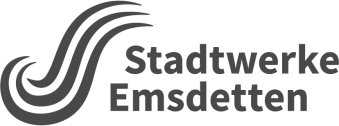 Für Haushalt Gewerbewird die  Herstellung* Erweiterung*   Änderung für das folgende Gebäude/Grundstück beantragt. Angaben zum Netzanschluss:    Angaben zum Netzanschluss:    Angaben zum Netzanschluss:    Angaben zum Netzanschluss:    Angaben zum Netzanschluss:      Mehrspartenhauseinführung bauseits vorhandenMoorbrückenstraße 30 • 48282 EmsdettenTelefon: 02572 2020Moorbrückenstraße 30 • 48282 EmsdettenTelefon: 02572 2020Moorbrückenstraße 30 • 48282 EmsdettenTelefon: 02572 2020Straße / HausnummerFlurstückOrtFlurAngaben zum Kunden: Name / VornameTelefonStraße / HausnummerPLZ / OrtE-Mail*Bei Neuanschlüssen ist ein amtlicher Lageplan  M 1:500 mit bemaßter Gebäudelage, sowie ein       Kellergrundriss mit gewünschter Leitungseinführung   beizufügen.*Bei Neuanschlüssen ist ein amtlicher Lageplan  M 1:500 mit bemaßter Gebäudelage, sowie ein       Kellergrundriss mit gewünschter Leitungseinführung   beizufügen.*Bei Neuanschlüssen ist ein amtlicher Lageplan  M 1:500 mit bemaßter Gebäudelage, sowie ein       Kellergrundriss mit gewünschter Leitungseinführung   beizufügen.*Bei Neuanschlüssen ist ein amtlicher Lageplan  M 1:500 mit bemaßter Gebäudelage, sowie ein       Kellergrundriss mit gewünschter Leitungseinführung   beizufügen.*Bei Neuanschlüssen ist ein amtlicher Lageplan  M 1:500 mit bemaßter Gebäudelage, sowie ein       Kellergrundriss mit gewünschter Leitungseinführung   beizufügen.Anzahl Wohneinheiten im Gebäude:Anzahl Wohneinheiten im Gebäude:Anzahl Wohneinheiten im Gebäude:Anzahl Wohneinheiten  neu zu  versorgen:Anzahl Wohneinheiten  neu zu  versorgen:Anzahl Wohneinheiten  neu zu  versorgen:Gaszähler vorhandenja neinAnzahl Gaszähler:Anzahl Gaszähler:Anzahl Gaszähler:GasverbrauchseinrichtungenDie über den Hausanschluss versorgt werden sollenBrennwertnutzungNennwärmeleistungNennwärmeleistungNennwärmeleistungNennwärmeleistungNennwärmeleistungNennwärmeleistungNennwärmeleistungNennwärmeleistung                        **Nicht zutreffendes bitte streichenvorhandenvorhandenentferntentferntneuneugesamtgesamtAnzahlkW/StückAnzahlkW/StückAnzahlkW/StückAnzahlkW/StückKocher / HerdDurchlauf-WasserheizerVorrats-WasserheizerRaumheizer / Heizherd**Umlauf-Wasserheizer  mit/ ohne Warmwasserbereitung **Heizkessel  mit/ohne Warmwasserbereitung**Brennwertgerät mit/ohne Warmwasserbereitung**Summe der Nennwärmeleistungen in  kW:                     Summe der Nennwärmeleistungen in  kW:                     Summe der Nennwärmeleistungen in  kW:                     Summe der Nennwärmeleistungen in  kW:                     Summe der Nennwärmeleistungen in  kW:                     Summe der Nennwärmeleistungen in  kW:                     Mit der Ausführung und dem Betrieb der Anschluss- und Installationsanlage(n) auf meinem Grundstück bin ich, unter Anerkennung der Verordnung über Allgemeine Bedingungen für den Netzanschluss und dessen Nutzung für die Gasversorgung in Niederdruck (NDAV) vom 01.11.2006 (BGBI.I S.2485) und den Ergänzenden Bedingungen einverstanden.Mit der Ausführung und dem Betrieb der Anschluss- und Installationsanlage(n) auf meinem Grundstück bin ich, unter Anerkennung der Verordnung über Allgemeine Bedingungen für den Netzanschluss und dessen Nutzung für die Gasversorgung in Niederdruck (NDAV) vom 01.11.2006 (BGBI.I S.2485) und den Ergänzenden Bedingungen einverstanden.Mit der Ausführung und dem Betrieb der Anschluss- und Installationsanlage(n) auf meinem Grundstück bin ich, unter Anerkennung der Verordnung über Allgemeine Bedingungen für den Netzanschluss und dessen Nutzung für die Gasversorgung in Niederdruck (NDAV) vom 01.11.2006 (BGBI.I S.2485) und den Ergänzenden Bedingungen einverstanden.Mit der Ausführung und dem Betrieb der Anschluss- und Installationsanlage(n) auf meinem Grundstück bin ich, unter Anerkennung der Verordnung über Allgemeine Bedingungen für den Netzanschluss und dessen Nutzung für die Gasversorgung in Niederdruck (NDAV) vom 01.11.2006 (BGBI.I S.2485) und den Ergänzenden Bedingungen einverstanden.Mit der Ausführung und dem Betrieb der Anschluss- und Installationsanlage(n) auf meinem Grundstück bin ich, unter Anerkennung der Verordnung über Allgemeine Bedingungen für den Netzanschluss und dessen Nutzung für die Gasversorgung in Niederdruck (NDAV) vom 01.11.2006 (BGBI.I S.2485) und den Ergänzenden Bedingungen einverstanden.Mit der Ausführung und dem Betrieb der Anschluss- und Installationsanlage(n) auf meinem Grundstück bin ich, unter Anerkennung der Verordnung über Allgemeine Bedingungen für den Netzanschluss und dessen Nutzung für die Gasversorgung in Niederdruck (NDAV) vom 01.11.2006 (BGBI.I S.2485) und den Ergänzenden Bedingungen einverstanden.Mit der Ausführung und dem Betrieb der Anschluss- und Installationsanlage(n) auf meinem Grundstück bin ich, unter Anerkennung der Verordnung über Allgemeine Bedingungen für den Netzanschluss und dessen Nutzung für die Gasversorgung in Niederdruck (NDAV) vom 01.11.2006 (BGBI.I S.2485) und den Ergänzenden Bedingungen einverstanden.Mit der Ausführung und dem Betrieb der Anschluss- und Installationsanlage(n) auf meinem Grundstück bin ich, unter Anerkennung der Verordnung über Allgemeine Bedingungen für den Netzanschluss und dessen Nutzung für die Gasversorgung in Niederdruck (NDAV) vom 01.11.2006 (BGBI.I S.2485) und den Ergänzenden Bedingungen einverstanden.Mit der Ausführung und dem Betrieb der Anschluss- und Installationsanlage(n) auf meinem Grundstück bin ich, unter Anerkennung der Verordnung über Allgemeine Bedingungen für den Netzanschluss und dessen Nutzung für die Gasversorgung in Niederdruck (NDAV) vom 01.11.2006 (BGBI.I S.2485) und den Ergänzenden Bedingungen einverstanden.Mit der Ausführung und dem Betrieb der Anschluss- und Installationsanlage(n) auf meinem Grundstück bin ich, unter Anerkennung der Verordnung über Allgemeine Bedingungen für den Netzanschluss und dessen Nutzung für die Gasversorgung in Niederdruck (NDAV) vom 01.11.2006 (BGBI.I S.2485) und den Ergänzenden Bedingungen einverstanden.Mit der Ausführung und dem Betrieb der Anschluss- und Installationsanlage(n) auf meinem Grundstück bin ich, unter Anerkennung der Verordnung über Allgemeine Bedingungen für den Netzanschluss und dessen Nutzung für die Gasversorgung in Niederdruck (NDAV) vom 01.11.2006 (BGBI.I S.2485) und den Ergänzenden Bedingungen einverstanden.Mit der Ausführung und dem Betrieb der Anschluss- und Installationsanlage(n) auf meinem Grundstück bin ich, unter Anerkennung der Verordnung über Allgemeine Bedingungen für den Netzanschluss und dessen Nutzung für die Gasversorgung in Niederdruck (NDAV) vom 01.11.2006 (BGBI.I S.2485) und den Ergänzenden Bedingungen einverstanden.Mit der Ausführung und dem Betrieb der Anschluss- und Installationsanlage(n) auf meinem Grundstück bin ich, unter Anerkennung der Verordnung über Allgemeine Bedingungen für den Netzanschluss und dessen Nutzung für die Gasversorgung in Niederdruck (NDAV) vom 01.11.2006 (BGBI.I S.2485) und den Ergänzenden Bedingungen einverstanden.Mit der Ausführung und dem Betrieb der Anschluss- und Installationsanlage(n) auf meinem Grundstück bin ich, unter Anerkennung der Verordnung über Allgemeine Bedingungen für den Netzanschluss und dessen Nutzung für die Gasversorgung in Niederdruck (NDAV) vom 01.11.2006 (BGBI.I S.2485) und den Ergänzenden Bedingungen einverstanden.Grundstückseigentümer (Name, Straße, Haus Nr., PLZ, Ort)Grundstückseigentümer (Name, Straße, Haus Nr., PLZ, Ort)Grundstückseigentümer (Name, Straße, Haus Nr., PLZ, Ort)Grundstückseigentümer (Name, Straße, Haus Nr., PLZ, Ort)Grundstückseigentümer (Name, Straße, Haus Nr., PLZ, Ort)Grundstückseigentümer (Name, Straße, Haus Nr., PLZ, Ort)Grundstückseigentümer (Name, Straße, Haus Nr., PLZ, Ort)Grundstückseigentümer (Name, Straße, Haus Nr., PLZ, Ort)Grundstückseigentümer (Name, Straße, Haus Nr., PLZ, Ort)Grundstückseigentümer (Name, Straße, Haus Nr., PLZ, Ort)Grundstückseigentümer (Name, Straße, Haus Nr., PLZ, Ort)TelefonTelefonOrt / Datum     Ort / Datum     Ort / Datum     Ort / Datum     Ort / Datum     Ort / Datum     Unterschrift des Grundstückseigentümers bzw. des gesetzlich BerechtigtenUnterschrift des Grundstückseigentümers bzw. des gesetzlich BerechtigtenUnterschrift des Grundstückseigentümers bzw. des gesetzlich BerechtigtenUnterschrift des Grundstückseigentümers bzw. des gesetzlich BerechtigtenUnterschrift des Grundstückseigentümers bzw. des gesetzlich BerechtigtenUnterschrift des Grundstückseigentümers bzw. des gesetzlich BerechtigtenUnterschrift des Grundstückseigentümers bzw. des gesetzlich BerechtigtenUnterschrift des Grundstückseigentümers bzw. des gesetzlich BerechtigtenIch verpflichte mich, die genannte(n) Gasanlage(n) gemäß den gültigen baurechtlichen Bestimmungen, der NDAV den anerkannten Regeln der Technik sowie den Technischen Anschlussbedingungen  der Stadtwerke Emsdetten GmbH durch ein Vertrags-Installationsunternehmen ausführen zu lassen. Hinweis: Die NDAV mit den Ergänzenden Bedingungen und das vorgenannte technische Regelwerk stehen Ihnen bei uns auf Anfrage zur Verfügung. Daten aus dem mit Ihnen bestehenden Vertragsverhältnis werden von uns zum Zwecke der Datenverarbeitung gespeichert. Sie erhalten von uns ein Vertragsangebot. Wird kein Gaslieferant benannt, erfolgt die Gaslieferung durch den Grundversorger. Der Gasversorgung wird zugestimmt. Sollte(n) die Gasanlage(n) nicht  innerhalb von 6 Monaten installiert werden, ist erneut ein Antrag zu stellen.Ich verpflichte mich, die genannte(n) Gasanlage(n) gemäß den gültigen baurechtlichen Bestimmungen, der NDAV den anerkannten Regeln der Technik sowie den Technischen Anschlussbedingungen  der Stadtwerke Emsdetten GmbH durch ein Vertrags-Installationsunternehmen ausführen zu lassen. Hinweis: Die NDAV mit den Ergänzenden Bedingungen und das vorgenannte technische Regelwerk stehen Ihnen bei uns auf Anfrage zur Verfügung. Daten aus dem mit Ihnen bestehenden Vertragsverhältnis werden von uns zum Zwecke der Datenverarbeitung gespeichert. Sie erhalten von uns ein Vertragsangebot. Wird kein Gaslieferant benannt, erfolgt die Gaslieferung durch den Grundversorger. Der Gasversorgung wird zugestimmt. Sollte(n) die Gasanlage(n) nicht  innerhalb von 6 Monaten installiert werden, ist erneut ein Antrag zu stellen.Ich verpflichte mich, die genannte(n) Gasanlage(n) gemäß den gültigen baurechtlichen Bestimmungen, der NDAV den anerkannten Regeln der Technik sowie den Technischen Anschlussbedingungen  der Stadtwerke Emsdetten GmbH durch ein Vertrags-Installationsunternehmen ausführen zu lassen. Hinweis: Die NDAV mit den Ergänzenden Bedingungen und das vorgenannte technische Regelwerk stehen Ihnen bei uns auf Anfrage zur Verfügung. Daten aus dem mit Ihnen bestehenden Vertragsverhältnis werden von uns zum Zwecke der Datenverarbeitung gespeichert. Sie erhalten von uns ein Vertragsangebot. Wird kein Gaslieferant benannt, erfolgt die Gaslieferung durch den Grundversorger. Der Gasversorgung wird zugestimmt. Sollte(n) die Gasanlage(n) nicht  innerhalb von 6 Monaten installiert werden, ist erneut ein Antrag zu stellen.Ich verpflichte mich, die genannte(n) Gasanlage(n) gemäß den gültigen baurechtlichen Bestimmungen, der NDAV den anerkannten Regeln der Technik sowie den Technischen Anschlussbedingungen  der Stadtwerke Emsdetten GmbH durch ein Vertrags-Installationsunternehmen ausführen zu lassen. Hinweis: Die NDAV mit den Ergänzenden Bedingungen und das vorgenannte technische Regelwerk stehen Ihnen bei uns auf Anfrage zur Verfügung. Daten aus dem mit Ihnen bestehenden Vertragsverhältnis werden von uns zum Zwecke der Datenverarbeitung gespeichert. Sie erhalten von uns ein Vertragsangebot. Wird kein Gaslieferant benannt, erfolgt die Gaslieferung durch den Grundversorger. Der Gasversorgung wird zugestimmt. Sollte(n) die Gasanlage(n) nicht  innerhalb von 6 Monaten installiert werden, ist erneut ein Antrag zu stellen.Ich verpflichte mich, die genannte(n) Gasanlage(n) gemäß den gültigen baurechtlichen Bestimmungen, der NDAV den anerkannten Regeln der Technik sowie den Technischen Anschlussbedingungen  der Stadtwerke Emsdetten GmbH durch ein Vertrags-Installationsunternehmen ausführen zu lassen. Hinweis: Die NDAV mit den Ergänzenden Bedingungen und das vorgenannte technische Regelwerk stehen Ihnen bei uns auf Anfrage zur Verfügung. Daten aus dem mit Ihnen bestehenden Vertragsverhältnis werden von uns zum Zwecke der Datenverarbeitung gespeichert. Sie erhalten von uns ein Vertragsangebot. Wird kein Gaslieferant benannt, erfolgt die Gaslieferung durch den Grundversorger. Der Gasversorgung wird zugestimmt. Sollte(n) die Gasanlage(n) nicht  innerhalb von 6 Monaten installiert werden, ist erneut ein Antrag zu stellen.Ich verpflichte mich, die genannte(n) Gasanlage(n) gemäß den gültigen baurechtlichen Bestimmungen, der NDAV den anerkannten Regeln der Technik sowie den Technischen Anschlussbedingungen  der Stadtwerke Emsdetten GmbH durch ein Vertrags-Installationsunternehmen ausführen zu lassen. Hinweis: Die NDAV mit den Ergänzenden Bedingungen und das vorgenannte technische Regelwerk stehen Ihnen bei uns auf Anfrage zur Verfügung. Daten aus dem mit Ihnen bestehenden Vertragsverhältnis werden von uns zum Zwecke der Datenverarbeitung gespeichert. Sie erhalten von uns ein Vertragsangebot. Wird kein Gaslieferant benannt, erfolgt die Gaslieferung durch den Grundversorger. Der Gasversorgung wird zugestimmt. Sollte(n) die Gasanlage(n) nicht  innerhalb von 6 Monaten installiert werden, ist erneut ein Antrag zu stellen.Ich verpflichte mich, die genannte(n) Gasanlage(n) gemäß den gültigen baurechtlichen Bestimmungen, der NDAV den anerkannten Regeln der Technik sowie den Technischen Anschlussbedingungen  der Stadtwerke Emsdetten GmbH durch ein Vertrags-Installationsunternehmen ausführen zu lassen. Hinweis: Die NDAV mit den Ergänzenden Bedingungen und das vorgenannte technische Regelwerk stehen Ihnen bei uns auf Anfrage zur Verfügung. Daten aus dem mit Ihnen bestehenden Vertragsverhältnis werden von uns zum Zwecke der Datenverarbeitung gespeichert. Sie erhalten von uns ein Vertragsangebot. Wird kein Gaslieferant benannt, erfolgt die Gaslieferung durch den Grundversorger. Der Gasversorgung wird zugestimmt. Sollte(n) die Gasanlage(n) nicht  innerhalb von 6 Monaten installiert werden, ist erneut ein Antrag zu stellen.Ich verpflichte mich, die genannte(n) Gasanlage(n) gemäß den gültigen baurechtlichen Bestimmungen, der NDAV den anerkannten Regeln der Technik sowie den Technischen Anschlussbedingungen  der Stadtwerke Emsdetten GmbH durch ein Vertrags-Installationsunternehmen ausführen zu lassen. Hinweis: Die NDAV mit den Ergänzenden Bedingungen und das vorgenannte technische Regelwerk stehen Ihnen bei uns auf Anfrage zur Verfügung. Daten aus dem mit Ihnen bestehenden Vertragsverhältnis werden von uns zum Zwecke der Datenverarbeitung gespeichert. Sie erhalten von uns ein Vertragsangebot. Wird kein Gaslieferant benannt, erfolgt die Gaslieferung durch den Grundversorger. Der Gasversorgung wird zugestimmt. Sollte(n) die Gasanlage(n) nicht  innerhalb von 6 Monaten installiert werden, ist erneut ein Antrag zu stellen.Ich verpflichte mich, die genannte(n) Gasanlage(n) gemäß den gültigen baurechtlichen Bestimmungen, der NDAV den anerkannten Regeln der Technik sowie den Technischen Anschlussbedingungen  der Stadtwerke Emsdetten GmbH durch ein Vertrags-Installationsunternehmen ausführen zu lassen. Hinweis: Die NDAV mit den Ergänzenden Bedingungen und das vorgenannte technische Regelwerk stehen Ihnen bei uns auf Anfrage zur Verfügung. Daten aus dem mit Ihnen bestehenden Vertragsverhältnis werden von uns zum Zwecke der Datenverarbeitung gespeichert. Sie erhalten von uns ein Vertragsangebot. Wird kein Gaslieferant benannt, erfolgt die Gaslieferung durch den Grundversorger. Der Gasversorgung wird zugestimmt. Sollte(n) die Gasanlage(n) nicht  innerhalb von 6 Monaten installiert werden, ist erneut ein Antrag zu stellen.Ich verpflichte mich, die genannte(n) Gasanlage(n) gemäß den gültigen baurechtlichen Bestimmungen, der NDAV den anerkannten Regeln der Technik sowie den Technischen Anschlussbedingungen  der Stadtwerke Emsdetten GmbH durch ein Vertrags-Installationsunternehmen ausführen zu lassen. Hinweis: Die NDAV mit den Ergänzenden Bedingungen und das vorgenannte technische Regelwerk stehen Ihnen bei uns auf Anfrage zur Verfügung. Daten aus dem mit Ihnen bestehenden Vertragsverhältnis werden von uns zum Zwecke der Datenverarbeitung gespeichert. Sie erhalten von uns ein Vertragsangebot. Wird kein Gaslieferant benannt, erfolgt die Gaslieferung durch den Grundversorger. Der Gasversorgung wird zugestimmt. Sollte(n) die Gasanlage(n) nicht  innerhalb von 6 Monaten installiert werden, ist erneut ein Antrag zu stellen.Ich verpflichte mich, die genannte(n) Gasanlage(n) gemäß den gültigen baurechtlichen Bestimmungen, der NDAV den anerkannten Regeln der Technik sowie den Technischen Anschlussbedingungen  der Stadtwerke Emsdetten GmbH durch ein Vertrags-Installationsunternehmen ausführen zu lassen. Hinweis: Die NDAV mit den Ergänzenden Bedingungen und das vorgenannte technische Regelwerk stehen Ihnen bei uns auf Anfrage zur Verfügung. Daten aus dem mit Ihnen bestehenden Vertragsverhältnis werden von uns zum Zwecke der Datenverarbeitung gespeichert. Sie erhalten von uns ein Vertragsangebot. Wird kein Gaslieferant benannt, erfolgt die Gaslieferung durch den Grundversorger. Der Gasversorgung wird zugestimmt. Sollte(n) die Gasanlage(n) nicht  innerhalb von 6 Monaten installiert werden, ist erneut ein Antrag zu stellen.Ich verpflichte mich, die genannte(n) Gasanlage(n) gemäß den gültigen baurechtlichen Bestimmungen, der NDAV den anerkannten Regeln der Technik sowie den Technischen Anschlussbedingungen  der Stadtwerke Emsdetten GmbH durch ein Vertrags-Installationsunternehmen ausführen zu lassen. Hinweis: Die NDAV mit den Ergänzenden Bedingungen und das vorgenannte technische Regelwerk stehen Ihnen bei uns auf Anfrage zur Verfügung. Daten aus dem mit Ihnen bestehenden Vertragsverhältnis werden von uns zum Zwecke der Datenverarbeitung gespeichert. Sie erhalten von uns ein Vertragsangebot. Wird kein Gaslieferant benannt, erfolgt die Gaslieferung durch den Grundversorger. Der Gasversorgung wird zugestimmt. Sollte(n) die Gasanlage(n) nicht  innerhalb von 6 Monaten installiert werden, ist erneut ein Antrag zu stellen.Ich verpflichte mich, die genannte(n) Gasanlage(n) gemäß den gültigen baurechtlichen Bestimmungen, der NDAV den anerkannten Regeln der Technik sowie den Technischen Anschlussbedingungen  der Stadtwerke Emsdetten GmbH durch ein Vertrags-Installationsunternehmen ausführen zu lassen. Hinweis: Die NDAV mit den Ergänzenden Bedingungen und das vorgenannte technische Regelwerk stehen Ihnen bei uns auf Anfrage zur Verfügung. Daten aus dem mit Ihnen bestehenden Vertragsverhältnis werden von uns zum Zwecke der Datenverarbeitung gespeichert. Sie erhalten von uns ein Vertragsangebot. Wird kein Gaslieferant benannt, erfolgt die Gaslieferung durch den Grundversorger. Der Gasversorgung wird zugestimmt. Sollte(n) die Gasanlage(n) nicht  innerhalb von 6 Monaten installiert werden, ist erneut ein Antrag zu stellen.Ich verpflichte mich, die genannte(n) Gasanlage(n) gemäß den gültigen baurechtlichen Bestimmungen, der NDAV den anerkannten Regeln der Technik sowie den Technischen Anschlussbedingungen  der Stadtwerke Emsdetten GmbH durch ein Vertrags-Installationsunternehmen ausführen zu lassen. Hinweis: Die NDAV mit den Ergänzenden Bedingungen und das vorgenannte technische Regelwerk stehen Ihnen bei uns auf Anfrage zur Verfügung. Daten aus dem mit Ihnen bestehenden Vertragsverhältnis werden von uns zum Zwecke der Datenverarbeitung gespeichert. Sie erhalten von uns ein Vertragsangebot. Wird kein Gaslieferant benannt, erfolgt die Gaslieferung durch den Grundversorger. Der Gasversorgung wird zugestimmt. Sollte(n) die Gasanlage(n) nicht  innerhalb von 6 Monaten installiert werden, ist erneut ein Antrag zu stellen.Vertrags-Installationsunternehmen (Name, Straße, Hausnummer, PLZ, Ort)Vertrags-Installationsunternehmen (Name, Straße, Hausnummer, PLZ, Ort)Vertrags-Installationsunternehmen (Name, Straße, Hausnummer, PLZ, Ort)Vertrags-Installationsunternehmen (Name, Straße, Hausnummer, PLZ, Ort)Vertrags-Installationsunternehmen (Name, Straße, Hausnummer, PLZ, Ort)Vertrags-Installationsunternehmen (Name, Straße, Hausnummer, PLZ, Ort)Vertrags-Installationsunternehmen (Name, Straße, Hausnummer, PLZ, Ort)Vertrags-Installationsunternehmen (Name, Straße, Hausnummer, PLZ, Ort)Vertrags-Installationsunternehmen (Name, Straße, Hausnummer, PLZ, Ort)Vertrags-Installationsunternehmen (Name, Straße, Hausnummer, PLZ, Ort)Vertrags-Installationsunternehmen (Name, Straße, Hausnummer, PLZ, Ort)TelefonTelefonArchitekt / Planer (Name, Straße, Hausnummer, PLZ, Ort)Architekt / Planer (Name, Straße, Hausnummer, PLZ, Ort)Architekt / Planer (Name, Straße, Hausnummer, PLZ, Ort)Architekt / Planer (Name, Straße, Hausnummer, PLZ, Ort)Architekt / Planer (Name, Straße, Hausnummer, PLZ, Ort)Architekt / Planer (Name, Straße, Hausnummer, PLZ, Ort)Architekt / Planer (Name, Straße, Hausnummer, PLZ, Ort)Architekt / Planer (Name, Straße, Hausnummer, PLZ, Ort)Architekt / Planer (Name, Straße, Hausnummer, PLZ, Ort)Architekt / Planer (Name, Straße, Hausnummer, PLZ, Ort)Architekt / Planer (Name, Straße, Hausnummer, PLZ, Ort)TelefonTelefonOrt / DatumOrt / DatumOrt / DatumOrt / DatumOrt / DatumOrt / DatumUnterschrift des Kunden/der KundinUnterschrift des Kunden/der KundinUnterschrift des Kunden/der KundinUnterschrift des Kunden/der KundinUnterschrift des Kunden/der KundinUnterschrift des Kunden/der KundinUnterschrift des Kunden/der KundinUnterschrift des Kunden/der KundinNur vom GVU auszufüllenNur vom GVU auszufüllenNur vom GVU auszufüllenNur vom GVU auszufüllenNur vom GVU auszufüllenNur vom GVU auszufüllenNur vom GVU auszufüllenNur vom GVU auszufüllenNur vom GVU auszufüllenNur vom GVU auszufüllenNur vom GVU auszufüllenNur vom GVU auszufüllenNur vom GVU auszufüllenNur vom GVU auszufüllenVolumenstrom  V:	m³/hRegleranschlussstück:Regleranschlussstück:Regleranschlussstück:DNHA- Leitungslänge:mDruckreglergerät:Druckreglergerät:Druckreglergerät:DNHA- Leitungsdimension:DAZähler (Größe, Art):Zähler (Größe, Art):Zähler (Größe, Art):GBemerkungen:   Bemerkungen:   Bemerkungen:   Bemerkungen:   Bemerkungen:   Bemerkungen:   Bemerkungen:   Bemerkungen:   Bemerkungen:   Bemerkungen:   Bemerkungen:   Bemerkungen:   Bemerkungen:   Bemerkungen:   Emsdetten, Datum                  Emsdetten, Datum                  Emsdetten, Datum                  Emsdetten, Datum                  Emsdetten, Datum                  Emsdetten, Datum                  Emsdetten, Datum                  Unterschrift des GVUUnterschrift des GVUUnterschrift des GVUUnterschrift des GVUUnterschrift des GVU